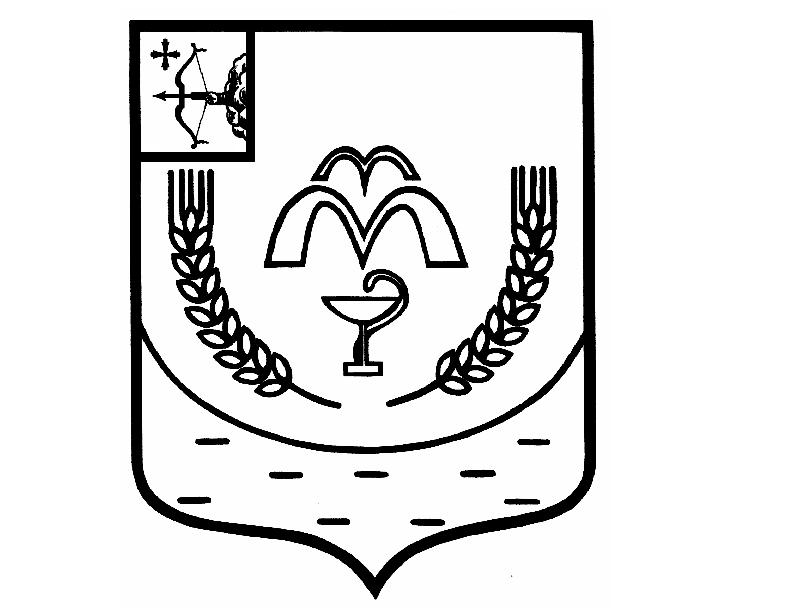 КУМЕНСКАЯ РАЙОННАЯ ДУМАШЕСТОГО СОЗЫВАРЕШЕНИЕот 21.12.2021 № 5/31 пгт КумёныО внесении изменений в решение Куменской районной Думы от 01.06.2021 № 40/291Руководствуясь статьей 23 Устава муниципального образования Куменский муниципальный район Кировской области, решением  Куменской сельской Думы от  11.11.2021 №26/198 Кумёнская районная Дума РЕШИЛА:1. Приложение 6 к решению Куменской районной Думы от 01.06.2021 № 40/291 «О принятии имущества в муниципальную собственность»  читать в новой редакции (прилагается). 2. Администрации Куменского района (Шемпелев И.Н.) внести изменения в реестр муниципального имущества муниципального образования Куменский муниципальный район Кировской области со дня подписания актов приема-передачи муниципального имущества, указанного в пункте 1 настоящего решения.3. Настоящее решение вступает в силу в соответствии с действующим законодательством.Председатель Куменской районной Думы    А.А. Машковцева Глава Куменского района       И.Н. ШемпелевПриложение № 1к решению Кумёнскойрайонной Думы от 21.12.2021 № 5/31Переченьимущества, принимаемого в собственность  муниципального образования Куменский муниципальный район Кировской области, необходимого для решения вопросов местного значения муниципального района от Куменского сельского поселения Куменского районаПриложение № 2к решению Кумёнскойрайонной Думы от 21.12.2021 № 5/31Переченьимущества, принимаемого в собственность  муниципального образования Куменский муниципальный район Кировской области, необходимого для решения вопросов местного значения муниципального района от Большеперелазского сельского поселения Куменского района№п/пВид имуществаНаименование объектаМестонахождение объекта (адрес)Технические характеристики объектаБалансовая (оценочная) стоимость (руб.)Основание нахождения объекта у юридического лица (вид документа, дата, номер)12345671Иное имущество1.1.Очистные сооруженияКировская область Куменский районс.Быково199055104Постановление Правительства Кировской области от 13.05.2008 № 131/1721.2.Башня водонапорнаяКировская область Куменский районс.Быково197334395Постановление Правительства Кировской области от 13.05.2008 № 131/1721.3Артезианская скважина № 4029Кировская область Куменский районс.Быково197338517Постановление Правительства Кировской области от 13.05.2008 № 131/1721.4Станция перекачкиКировская область Куменский районс.Быково199066125Постановление Правительства Кировской области от 13.05.2008 № 131/1721.5Водопроводные сетиКировская область Куменский районс.Быково5470 м,1985 год91055,77Постановление Правительства Кировской области от 13.05.2008 № 131/1721.6Канализационные сетиКировская область Куменский районс.Быково2500 м, 1990 год41248Постановление Правительства Кировской области от 13.05.2008 № 131/1721.7Канализационные сетиКировская область Куменский районд.Березник2160 м.1982 год43:14:000000:626848907Запись в ЕГРН  от 29.10.2021 № 43:14:000000:626-43/044/2021-11.8Водопроводные сетиКировская область Куменский районд.Березник1976 год5627 м43:14:000000:624284122Запись в ЕГРН  от 13.10.2021 № 43:14:000000:624-43/044/2021-11.9Артезианская скважина № 2872Кировская область Куменский районс.Рябиново19811Постановление Правительства Кировской области от 13.05.2008 № 131/1721.10Канализационные сетиКировская область Куменский районс.Рябиново800 м1986537254Постановление Правительства Кировской области от 13.05.2008 № 131/1721.11Артезианская скважина № 3263Кировская область Куменский районд.Нагоряна11935Постановление Правительства Кировской области от 13.05.2008 № 131/1721.12Артезианская скважина № 6298Кировская область Куменский районс.Лутошкино197137954Постановление Правительства Кировской области от 13.05.2008 № 131/1721.13Водопроводные сетиКировская область Куменский районс.Лутошкино1790 м1971109706Постановление Правительства Кировской области от 13.05.2008 № 131/172№п/пВид имуществаНаименование объектаМестонахождение объекта (адрес)Технические характеристики объектаБалансовая (оценочная)стоимость объекта (руб.)Основание нахождения объекта у юридического лица (вид документа, дата, номер)12345671Иное имущество1.1Водопроводные сетиРФ, Кировская область, Куменский район, Большеперелазское с.п.,д. Большой Перелаз, соор11973 г.,кадастровый № 43:14:340111:586 протяженность 4500 м.2993332,93Собственность 43:14:340111:586-43/047/2020-3 от 26.12.20201.2Канализационная система РФ, Кировская область, Куменский район, Большеперелазское с.п.,д. Большой Перелаз, соор21978 г., кадастровый № 43:14:340111:585 протяженность 1600 м.1408817,02Собственность 43:14:340111:585-43/047/2020-3 от 26.12.20201.3Очистные сооружениеРФ, Кировская область, Куменский район, Большеперелазское с.п.,д. Большой Перелаз, соор31978 г., площадь застройки 265 кв.м., кадастровый № 43:14:340111:5892428158,43Собственность 43:14:340111:589-43/044/2021-3 от 17.06.2021